PRIMARY SCHOOL ASSEMBLY: NOTES AND SCRIPT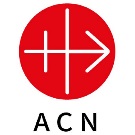 (*1) A teacher may need to explain here what it means to ‘stand up for’ or ‘stand for/with’ etc. and could use a personal story, example or Q&A.(*2) You may not want to use all of these (delete as appropriate).READER 1Welcome to our assembly. Today we are talking about standing up.SLIDE 1TEACHER 1Ask everyone to stand up.Read the statements on slide 2.How did it feel when everyone was standing together? How did you feel when you had to sit down? If you were left standing up longer than your friends, did you feel uncomfortable? Why is it that we don’t want to be singled out? If you were the very last person standing up, how would you have felt?SLIDE 2SLIDE 3READER 1I told you we were talking about standing up today.READER 2But why? READER 1This is a special assembly, to tell you about a very important day for all of us and for freedom and fairness across the world. And we are lucky here at (school)________________ because we are going to be standing up for other people. *1READER 2 Really? Are we? SLIDE 4TEACHER 2/CHAPLAINRead the statements on slide 5.We believe that each person is a child of God.So each person should have the things they need to live a good, happy, and free life. There are some parts of the world where people cannot live in this way.We want to help them. SLIDE 5TEACHER 1Will you join in helping them on:Red Wednesday?SLIDE 6SLIDE 7READER 2Yes! (looking confused and speaking fast) But Miss/Sir, what are we doing and who are we going to help and how are do we going to do it?SLIDE 8TEACHER 2/CHAPLAINWell, there’s a charity called Aid to the Church in Need, (that’s their logo on the slide) and they help millions of people every year. They stand up for people who are forgotten, and they make a stand for the things that everyone should have: justice, peace and freedom to be whatever religion you want to be. This year we are joining in their most important day of the year which is #RedWednesday and it’s on November 27th.SLIDE 9SLIDE 10TEACHER 1Here is a short animation which will to how Aid to the Church in Need started and what it does.SLIDE 11READER 1So we’re going to carry on the work of Fr Werenfried….TEACHER 1 Yes, and we will (delete options which don’t apply to your school)Wear red clothing on #RedWednesdayPray the Angelus at middayJoin in our one-minute’s silence after praying the AngelusRaise money through our (red) mufti, cake sales, sponsored and charity eventsSend a postcard to a suffering ChristianGo to Mass or Adoration for Someone who Can’tBuild red villages in our classroomsMake mini-red people to represent us for ACN’s websiteSLIDE 12TEACHER 2Red clothes will:make a visible statementshow our solidarity, to stand up for religious freedom for all people of faith and nonethink about Christian martyrs who died for their faith SLIDE 13READER 2Prayer is at the heart of everything we do, so we will be praying the Angelus at midday. This will join our prayers to those of millions of Christians across the world in asking Jesus, through the prayers of Our Lady, to help every person who suffers and to bring peace and unity to our world.SLIDE 14READER 1Then after we have prayed, we can continue praying silently as we stand in silence for one minute. This is to show our solidarity with those who are suffering and to make a stand for faith and freedom. We know that thousands of other people will be doing this at the same time as us, so we will be united in our prayers.SLIDE 15TEACHER 1And we will be deciding how to raise money through our (red) mufti, cake sales and sponsored and charity events, and you and your class will raise funds for those who are suffering. These are some of the people you could help. *2SLIDE 16READER 3Every day 300 refugee families are fed at the St John the Merciful Table in Zahlé, Lebanon. Thanks to ACN, Syrian refugees including the elderly and children receive one hot meal through this project. Your kind gift could help provide the next hot meal for a needy family in any of our relief kitchens in the Middle East.SLIDE 17READER 4For Christians in Pakistan, persecution and oppression is a daily reality. Therefore, building bridges with other faiths in the country is vital for the survival of the Church and local community. In response to this, ACN is funding a Church-organised football tournament which tackles religious intolerance by bringing together people from all over Pakistan to play “the beautiful game”. The organiser, Father Emmanuel Parvez, said, “To our surprise and joy, the response has been wonderful and every year, Hindu, Muslim, Sikh and Christian young people stay with us – walking, talking and playing together.” As Christians, we are called to be peacemakers – your generous gift will help fund the running costs of this bridge-building project and others like them around the world.SLIDE 18READER 3In Syria, ACN is providing displaced children, whose lives have been turned upside down by war, with Christmas parcels so they too can celebrate Our Lord’s birth.  Your kind gift could help provide wonderful Christmas parcels ﬁlled with warm clothes, shoes, sweets, toys, devotional items and other great things.SLIDE 19READER 4Although the conﬂict has ceased in most parts of Syria, ACN is supporting displaced Christians there with essential food baskets to help them survive after many years of war.  Could you help provide a basket of one month’s food including milk, rice and canned goods for displaced families? SLIDE 20TEACHER 2Stand together with our brothers and sisters on #RedWednesday.You plan your charity event, in your classes where you will also hear about how we are going to:Send a postcard to a suffering ChristianGo to Mass or Adoration for Someone who Can’tBuild red villages in our classroomsMake mini-red people to represent us for ACN’s websiteSLIDE 21